EDITAL DE PROCESSO SELETIVO SIMPLIFICADO 20/2019Edital de Processo Seletivo Simplificado para contratação por prazo determinado. 	O Prefeito Municipal de Jóia, no uso de suas atribuições, visando à contratação de pessoal, por prazo determinado, para desempenhar a função no cargo de Fiscal Ambiental no Município de Jóia – RS, amparado em excepcional interesse público devidamente reconhecido com fulcro no art. 37, da Constituição da República, e arts. 233 a 237 da Lei Municipal n°1310 de 17 dezembro de 2002, Lei Municipal nº 2.638 de 29 de dezembro de 2010 e Lei Municipal nº 2.848 de 10 de abril de 2012, torna pública a realização de Processo Seletivo Simplificado, que será regido pelas normas estabelecidas neste Edital e no Decreto nº 4.216 de 13 de janeiro de 2015.1. DISPOSIÇÕES PRELIMINARES1.1 O Processo Seletivo Simplificado será executado por intermédio de Comissão composta por servidores, designados através da Portaria n° 9.332 de 4 de julho de 2019, registrando todas as decisões em ata.1.2 Durante toda a realização do Processo Seletivo Simplificado serão prestigiados, sem prejuízo de outros, os princípios estabelecidos no art. 37, “caput”, da Constituição da República.1.3 O Edital de Abertura do Processo Seletivo Simplificado será publicado integralmente no painel de publicações oficiais da Prefeitura Municipal;1.4 Os demais atos e decisões inerentes ao presente Processo Seletivo Simplificado, serão publicados no painel de publicações oficiais da Prefeitura Municipal e em meio eletrônico, se houver.1.5 Os prazos constantes neste Edital serão contados em dias uteis, desconsiderando-se o do início e incluindo-se o do final.1.6 A contratação será pelo prazo determinado de 03 meses, podendo ou não serem prorrogados e se regerão pelo Regime Jurídico Estatutário.2. ESPECIFICAÇÕES DA FUNÇÃO TEMPORÁRIA2.1 A função temporária de que trata este Processo Seletivo Simplificado corresponde ao exercício das atividades contidas nos anexos deste edital, para os respectivos cargos.2.2 A carga horária semanal será a exigida para o cargo conforme está previsto no anexo IV, onde também se descrevem as atribuições a serem desempenhadas diariamente, de acordo com horário definido pela autoridade competente mediante ato próprio.2.3  Pelo efetivo exercício da função temporária, será pago mensalmente o vencimento fixado segundo o cargo, indicado na tabela abaixo, nele compreendendo-se além da efetiva contraprestação pelo trabalho, o descanso semanal remunerado. 2.3.1 Além do vencimento o contratado fará jus às seguintes direitos, estabelecidos no Art. 237 da Lei Municipal 1310/2002:I – remuneração equivalente à percebida pelos servidores de igual ou assemelhada função no quadro permanente do Município;II – jornada de trabalho, serviço extraordinário, repouso semanal remunerado, adicional noturno e gratificação natalina proporcional, nos termos desta Lei;III – férias proporcionais, ao término do contrato;IV – inscrição no Regime Geral da Previdência Social.2.3.2 Sobre o valor total da remuneração incidirão os descontos fiscais e previdenciários.2.4 Os deveres e proibições aplicadas ao contratado correspondem àqueles estabelecidos para os demais servidores estatutários pelos arts. 129 a 131 do Regime Jurídico, sendo a apuração processada na forma do Regime Disciplinar do mesmo Diploma, no que couber.  3. INSCRIÇÕES:3.1 As inscrições serão recebidas junto à Prefeitura de Jóia/Secretaria Municipal da Agricultura/ Departamento do Meio Ambiente, sito à Rua Brasilina Terra, nº 101, na cidade de Jóia,  no período de 08 a 19 de julho de 2019, no horário das 8:30 às 11:30 horas e à tarde das 13:30 às 17:00 horas.3.1.1 Não serão aceitas inscrições fora de prazo.3.2 A inscrição do candidato implicará o conhecimento prévio e a tácita aceitação das presentes instruções e normas estabelecidas neste Edital.3.3 As inscrições serão gratuitas.4. CONDIÇÕES PARA A INSCRIÇÃO4.1 Para inscrever-se no Processo Seletivo Simplificado, o candidato deverá comparecer pessoalmente ao endereço e nos horários e prazos indicados no item 3.1, ou por intermédio de procurador munido de instrumento público ou particular de mandato (com poderes especiais para realizar a sua inscrição no Processo Seletivo Simplificado), apresentando, em ambos os casos, os seguintes documentos:4.1.1 Ficha de inscrição: (Anexo II),  disponibilizada no ato pela Comissão, devendo ser preenchida e assinada pelo candidato.4.1.2 Cópia da Carteira de Identidade e Comprovante de Quitação Militar(Homens); e registro no Órgão da Classe.4.2 Os documentos poderão ser autenticados no ato da inscrição pelos membros da Comissão, desde que o candidato apresente para conferência os originais juntamente com a cópia.5. HOMOLOGAÇÃO DAS INSCRIÇÕES5.1 Encerrado o prazo fixado pelo item 3.1, a Comissão publicará, no painel de publicações oficiais da Prefeitura Municipal e em meio eletrônico, se houver, no prazo de um dia, edital contendo a relação nominal dos candidatos que tiveram suas inscrições homologadas.5.2 Os candidatos que não tiveram as suas inscrições homologadas poderão interpor recursos escritos perante a Comissão, no prazo de um dia, mediante a apresentação das razões que ampararem a sua irresignação. 5.2.1 No prazo de um dia, a Comissão, apreciando o recurso, poderá reconsiderar sua decisão, hipótese na qual o nome do candidato passará a constar no rol de inscrições homologadas.  5.2.2 A lista final de inscrições homologadas será publicada na forma do item 5.1, no prazo de um dia, após a decisão dos recursos.6. DAS PROVAS6.1. As provas escritas serão elaboradas diretamente pela Comissão que poderá contar com a colaboração de servidor especializado conforme requer o cargo, ou de terceiros contratados para este fim e conterão questões objetivas, em quantitativo condizente com o estipulado no edital, obedecendo rigorosamente aos conteúdos e programas nele estabelecidos. 6.1.1. Do conteúdo das questões e demais peculiaridades da prova, será guardado sigilo até o dia de sua aplicação, sob pena de nulidade do certame.6.1.2. A pontuação atribuída a cada questão será 0,50 até o total de 100 pontos, sendo:6.1.2.1 – Prova para o cargo de Fiscal Ambiental: 5 questões de Português, 10 questões de conhecimentos gerais na área ambiental, 05 questões de legislação municipal.6.2. A prova objetiva escrita do cargo será reproduzida em igual número ao dos candidatos que tiverem as inscrições homologadas definitivamente, o que se dará em sessão sigilosa realizada pela Comissão.6.2.1. Ultimadas as cópias, juntamente com a via original que conterá o gabarito a ser utilizado na correção, serão as provas acondicionadas em envelopes lacrados e rubricados pelos integrantes da Comissão, os quais permanecerão guardados em local seguro até o dia da aplicação das provas.6.2.2.  As provas serão realizadas no dia 26 de julho de 2019, com início às 9:00 horas, junto ao Colégio Estadual Antônio Mastella, sito à Rua Horácio Netto Obregão, nº 60, nesta cidade de Jóia - RS. Os candidatos deverão apresentar-se munidos do comprovante de inscrição, e de documento oficial com foto. 7. RECURSOS 7.1 Da classificação preliminar dos candidatos é cabível recurso endereçado à Comissão, uma única vez, no prazo comum de um dia.7.1.1 O recurso deverá conter a perfeita identificação do recorrente e as razões do pedido recursal.7.1.2 Havendo a reconsideração da decisão classificatória pela Comissão, o nome do candidato passará a constar no rol de selecionados.7.1.3 Sendo mantida a decisão da Comissão, o recurso será encaminhado ao Prefeito Municipal para julgamento,  cuja decisão deverá ser motivada.8. CRITÉRIOS PARA DESEMPATE8.1 Verificando-se a ocorrência de empate em relação às notas recebidas por dois ou mais candidatos, terá preferência na ordem classificatória, sucessivamente, o candidato que:8.1.1 apresentar idade mais avançada, dentre aqueles com idade igual ou superior a sessenta anos.8.1.2 Sorteio em ato público.8.2 O sorteio ocorrerá em local e horário previamente definido pela Comissão, na presença dos candidatos interessados, os quais serão convocados por telefone, correio eletrônico ou qualquer outro meio que assegure a certeza da ciência do interessado.8.3 A aplicação do critério de desempate será efetivada após a análise dos recursos e antes da publicação da lista final dos selecionados. 9. DIVULGAÇÃO DO RESULTADO FINAL DO PROCESSO SELETIVO SIMPLIFICADO9.1 Transcorrido o prazo sem a interposição de recurso ou ultimado o seu julgamento, a Comissão encaminhará o Processo Seletivo Simplificado ao Prefeito Municipal para homologação, no prazo de um dia.9.2 Homologado o resultado final, será lançado edital com a classificação geral dos candidatos aprovados, quando, então passará a fluir o prazo de validade do Processo Seletivo Simplificado.10. CONDIÇÕES PARA A CONTRATAÇÃO TEMPORÁRIA10.1 Homologado o resultado final do Processo Seletivo Simplificado e autorizada a contratação pelo Prefeito, será convocado o primeiro colocado, para, no prazo de 2 (dois) dias, prorrogável uma única vez, à critério da Administração, comprovar o atendimento das seguintes condições: 10.1.1 Ser brasileiro ou estrangeiro na forma da lei;10.1.2 Ter idade mínima de 18 anos;10.1.3 Apresentar atestado médico exarado pelo serviço oficial do Município, no sentido de gozar de boa saúde física e mental.10.1.4 Ter nível de escolaridade mínima e registro no conselho da classe, conforme exigência do cargo 10.2 A convocação do candidato classificado será realizada por meio de email, telefone ou qualquer outro meio que assegure a ciência do convocado.10.3 Não comparecendo o candidato convocado ou verificando-se o não atendimento das condições exigidas para a contratação, serão convocados os demais classificados, observando-se a ordem classificatória crescente.  10.4 O candidato que não tiver interesse na contratação poderá requerer, uma única vez, sua alocação no final da lista de aprovados.10.5 O prazo de validade do presente Processo Seletivo Simplificado será de um ano, prorrogável, uma única vez, por igual período. 10.6 No período de validade do Processo Seletivo Simplificado, em havendo a rescisão contratual, poderão ser chamados para contratação pelo tempo remanescente, os demais candidatos classificados, observada a ordem classificatória.10.7 Após todos os candidatos aprovados terem sido chamados, incluindo aqueles que optaram por passar para o final da lista, havendo ainda necessidade de contratações para as mesmas funções, novo processo seletivo deverá ser realizado.11. DISPOSIÇÕES GERAIS11.1 Não será fornecido qualquer documento comprobatório de aprovação ou classificação do candidato, valendo para esse fim a publicação do resultado final.11.2 Os candidatos aprovados e classificados deverão manter atualizados os seus endereços.11.3 Respeitada a natureza da função temporária, por razões de interesse público, poderá haver a readequação das condições definidas inicialmente no edital, conforme dispuser a legislação local. 11.4 Os casos omissos e situações não previstas serão resolvidos pela Comissão designada.Jóia(RS), 5 de julho de 2019.ADRIANO MARANGON DE LIMAPrefeito de Jóia ANEXO ICRONOGRAMA DO PROCESSO SELETIVO SIMPLIFICADOI – ProvasANEXO IIFICHA DE INSCRIÇÃO PARA PROCESSO SELETIVO SIMPLIFICADOCargo:   Fiscal Ambiental                            	Inscrição Nº ________________DADOS PESSOAIS– Nome Completo:_____________________________________________ - Filiação: ___________________________________________________ - Nacionalidade: ______________________________________________ - Naturalidade: _______________________________________________– Data de Nascimento:___/___/____; Estado Civil:___________________DADOS DE IDENTIFICAÇÃO– Carteira de Identidade e Órgão Expedidor:_________________________ - Cadastro de Pessoa Física – CPF Nº ______________________________ - Título de Eleitor:_______________________Zona:_______ Seção:_____– Numero Certificado de Reservista:_______________________________– Endereço Residencial:_________________________________________ - Endereço Eletrônico: __________________________________________– Telefone Residencial e Celular:___________________________________ - Outros Endereços ou telefones para contato:________________________ESCOLARIDADE– Ensino Fundamental: Instituição:________________________________________________Ano de Conclusão:__________________________________________– Ensino Médio:Instituição:________________________________________________Ano de Conclusão:_________________________________________– Ensino SuperiorInstituição:________________________________________________Ano de Conclusão: _________________________________________Jóia(RS),______/___________/2019__________________________________Assinatura do InscritoANEXO IIICARGO: FISCAL AMBIENTALATRIBUIÇÕES:Planejar, Vistoriar, supervisionar, estudar, orientar, exigir, autuar, fiscalizar, executar atividades ao Licenciamento Ambiental de Impacto Local, resolver problemas relacionados ao Meio Ambiente, referente à Legislação Ambiental Federal, Estadual e Municipal; ter conhecimento da flora e fauna e conceituações aplicáveis na referida Legislação; trabalhar em programas de Cadastramento Rural e Urbano, com utilização de Coordenadas e manuseio de GPS; prestar orientação referente às ações que envolvem o Meio Ambiente e sua sustentabilidade, juntamente com a sobrevivência do Homem; expedir notificações e autos de infrações referentes às irregularidades por infringências às normas Legais; responsabilizar-se pelos conceitos e ações emitidas e estar sempre pronto para capacitar-se para aprimoramento e modificação da legislação ambiental do Município; verificar a observância das normas e padrões ambientais vigentes; proceder a inspeção e apuração das irregularidades e infrações através do processo competente; instruir sobre o estudo ambiental e a documentação necessária a solicitação de licença e regularização ambiental; emitir laudos, pareceres e relatórios técnicos sobre matéria ambiental; executar tarefas correlatas, ao Departamento Municipal de fiscalização Ambiental, responsabilizando-se pelos serviços prestados. Ter condições de gerenciar e exigir sobre aspectos referentes ao meio ambiente tanto para Instituições públicas, privadas e autônomos, das diferentes áreas de abrangências e suas especificidades. CONDIÇÕES DE TRABALHOHorário: Período de 40 horas semanaisOutras: Os serviços de Fiscal Ambiental exigirão do servidor o deslocamento até outras localidades, bem como a realização de serviços em período extraordinário e em horário integral.REQUISITOS PARA O PROVIMENTOInstrução: Formação em Agronomia, Engenharia Ambiental, Engenharia Florestal ou Ciências Biológicas, todos com registro no respectivo órgão de classeRECRUTAMENTO: Cargo de Provimento Efetivo.ANEXO IVCOMPROVANTE DE INSCRIÇÃO PARA PROCESSO SELETIVO SIMPLIFICADOEdital nº 20/2019Cargo:____________________________________	Inscrição Nº ________DADOS PESSOAIS1.1.– Nome Completo:_____________________________________________1.2 - Filiação: ___________________________________________________- CPF nº ______________________________________________- Carteira de Identidade nº:______________________________  .   1.5– Data de Nascimento: ________/____________/____________________Jóia(RS),____/_____________/de 2019______________________________________________Responsável pela InscriçãoEstado do Rio Grande do Sul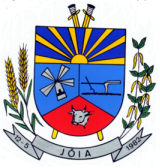 Município de Jóia		                                                                         “Terra das Nascentes”COMPROVANTE DE INSCRIÇÃO PARA PROCESSO SELETIVO SIMPLIFICADOEdital nº 20/2019Cargo:___________________________________________________       	Inscrição Nº ________ DADOS PESSOAIS1.1.– Nome Completo:_____________________________________________1.2 - Filiação: ___________________________________________________- CPF nº ______________________________________________- Carteira de Identidade nº:______________________________  .   1.5– Data de Nascimento: ________/____________/____________________Jóia(RS), __________/_________________/2019______________________________________________Responsável pela InscriçãoCargoNível/PadrãoVagas Regime de trabalhoRemuneração em R$FISCAL AMBIENTALPadrão 12140 horas semanais2.815,97DescriçãoPrazoDataAbertura das Inscrições12 dias8 a 19/07/19Publicação dos Inscritos1 dia22/07/19Recurso da não homologação das inscrições1 dia23/07/19Manifestação da Comissão  e julgamento1 dia24/07/19Publicação da relação final de inscritos1 dia25/07/19Aplicação das provas1 dia26/07/19Correção das provas /Resultado Preliminar1 dias29/07/19Recurso1 dia30/07/19Manifestação da Comissão na reconsideração1 dia31/07/19Julgamento do Recurso pelo Prefeito e Aplicação do critério de desempate1 dia01/08/19Publicação do resultado final1 dia02/08/19TOTAL 22  dias